Qoraqallpog'iston Respublikasi Vazirlar Kengashi Raisining o'rinbosari Investitsiya va tashqi savdo vaziri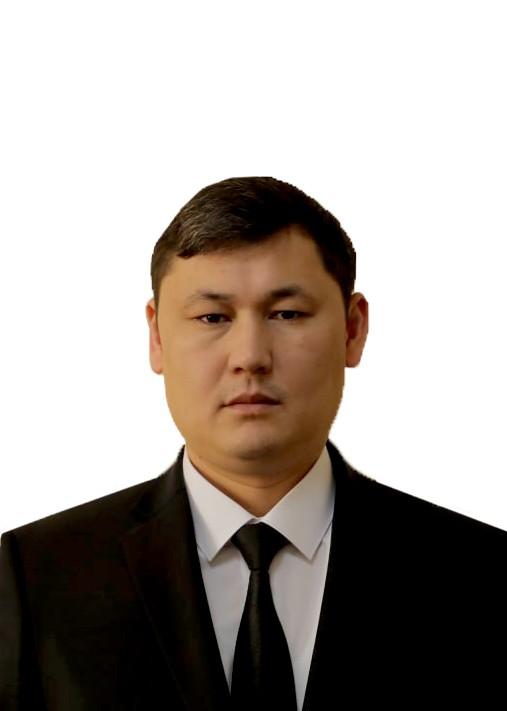 Oteuliyev Azamat AbilkasimovichManzil:203103, Nukus  shahar, G'arezsizlik ko'chasi, 50 uyTelefon:0 (361) 222-45-95E-xat:invest.vk @exat.uzE-mail:Qabul kunlari:Seshanba soat 16:00-18:00